Navigating to Watts College CatalogOption I: Use this link to navigate directly to the Watts College Catalog.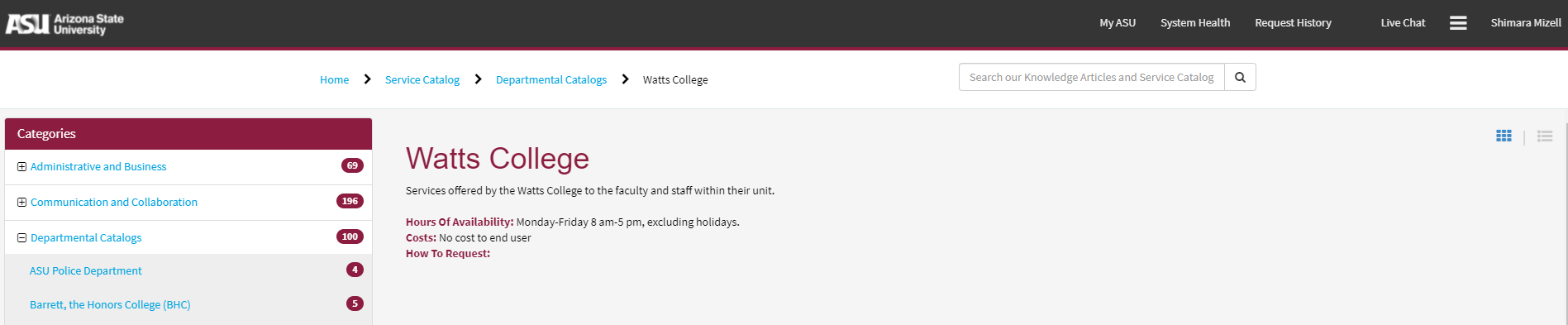 Option II: Under Departmental Catalogs, click on Watts College. 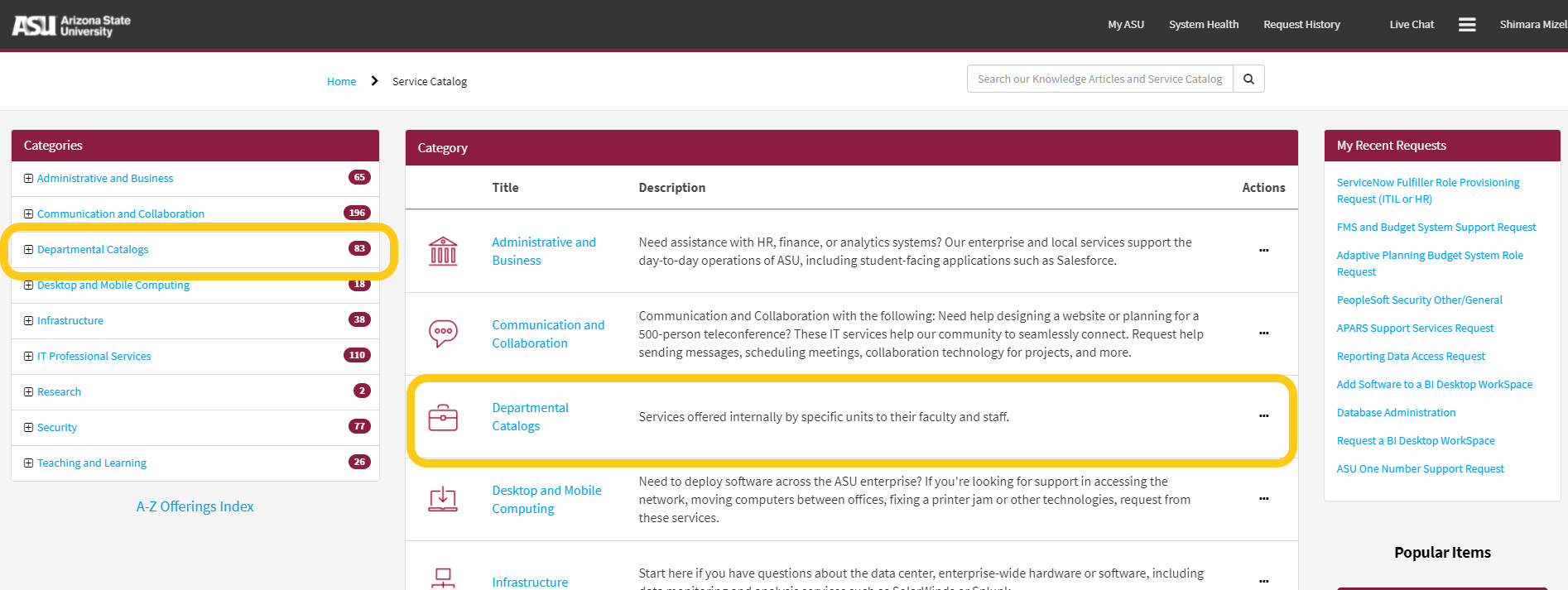 Option III: Type Watts into any search bar within ServiceNow to view a list of available forms.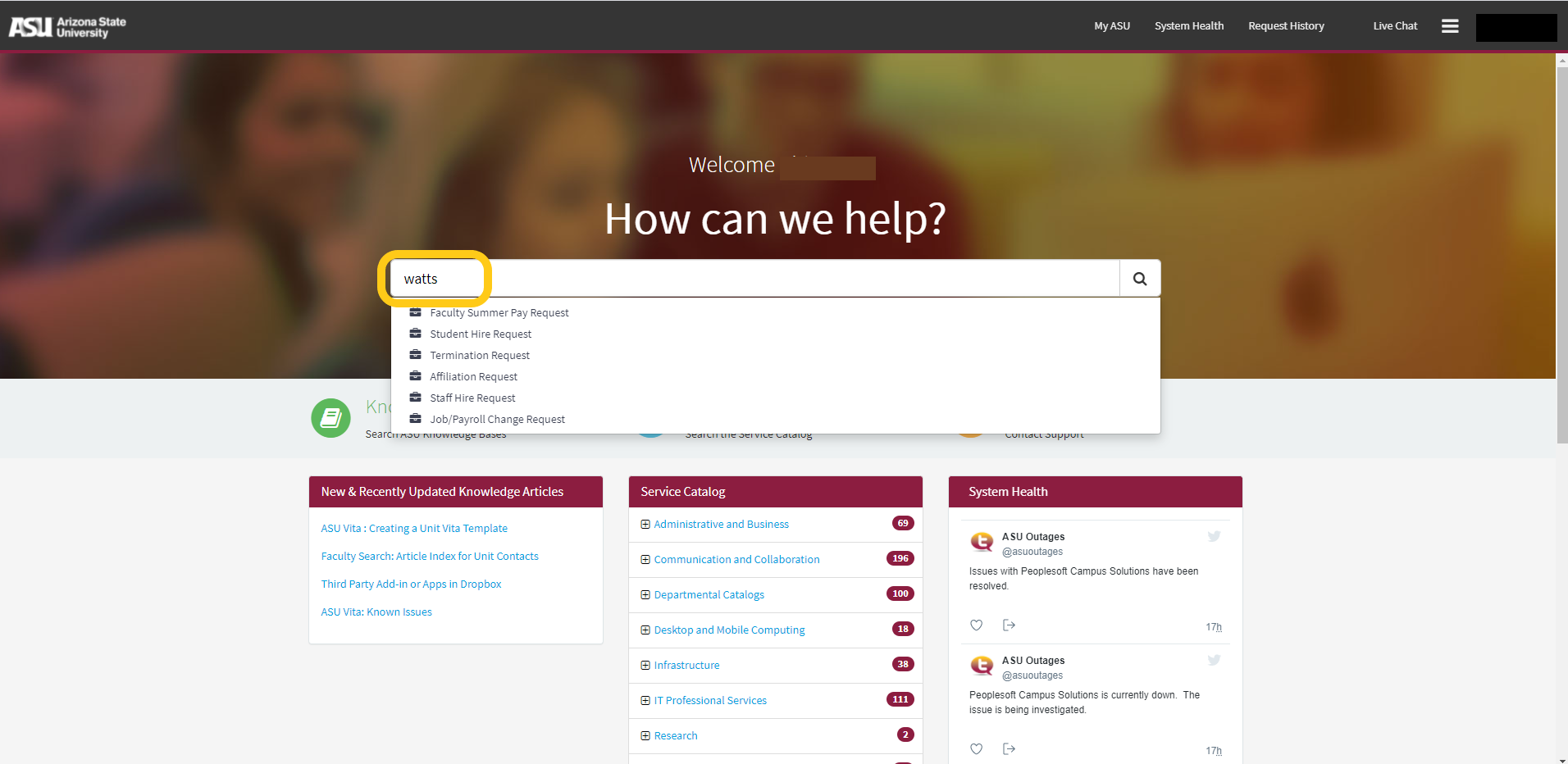 